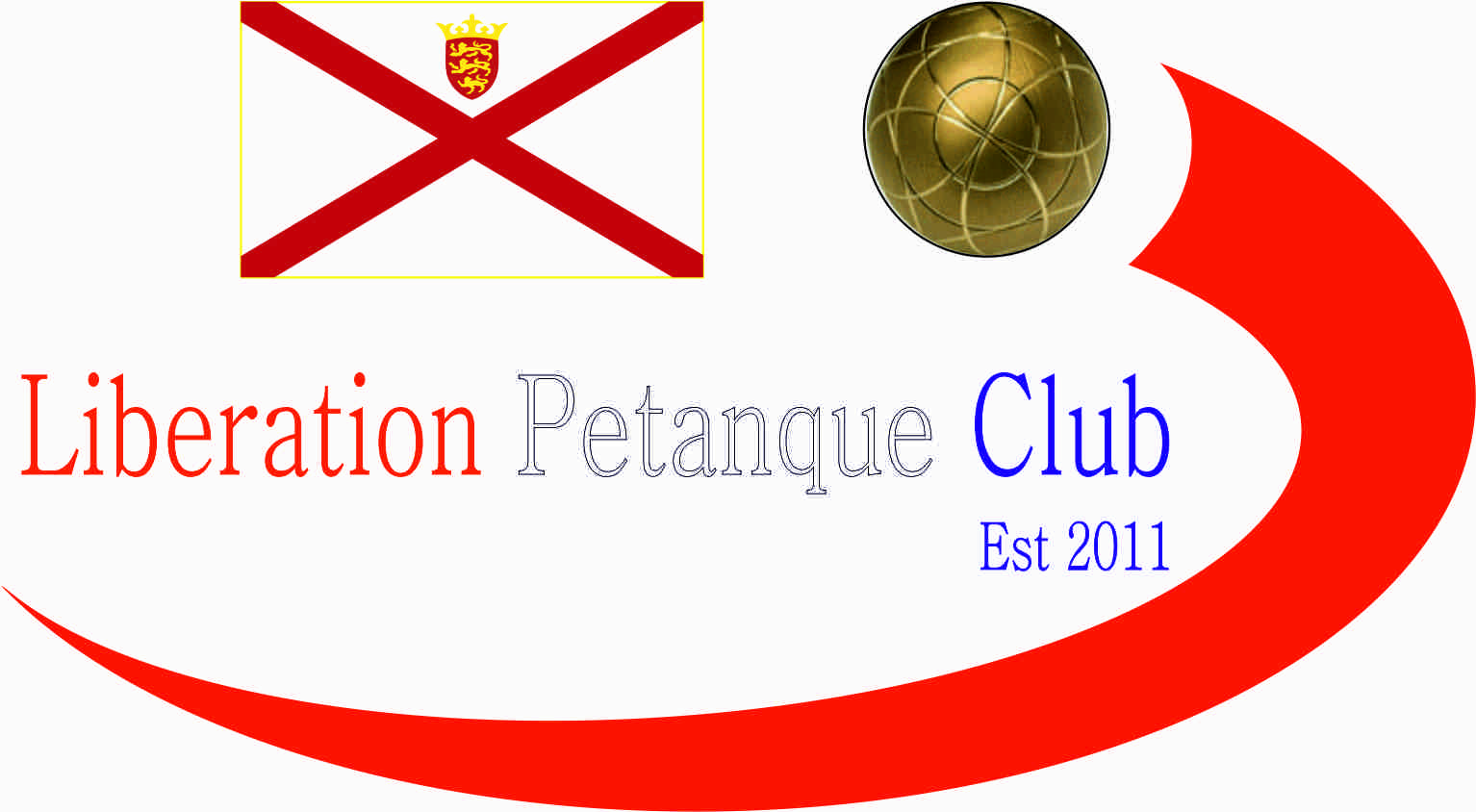 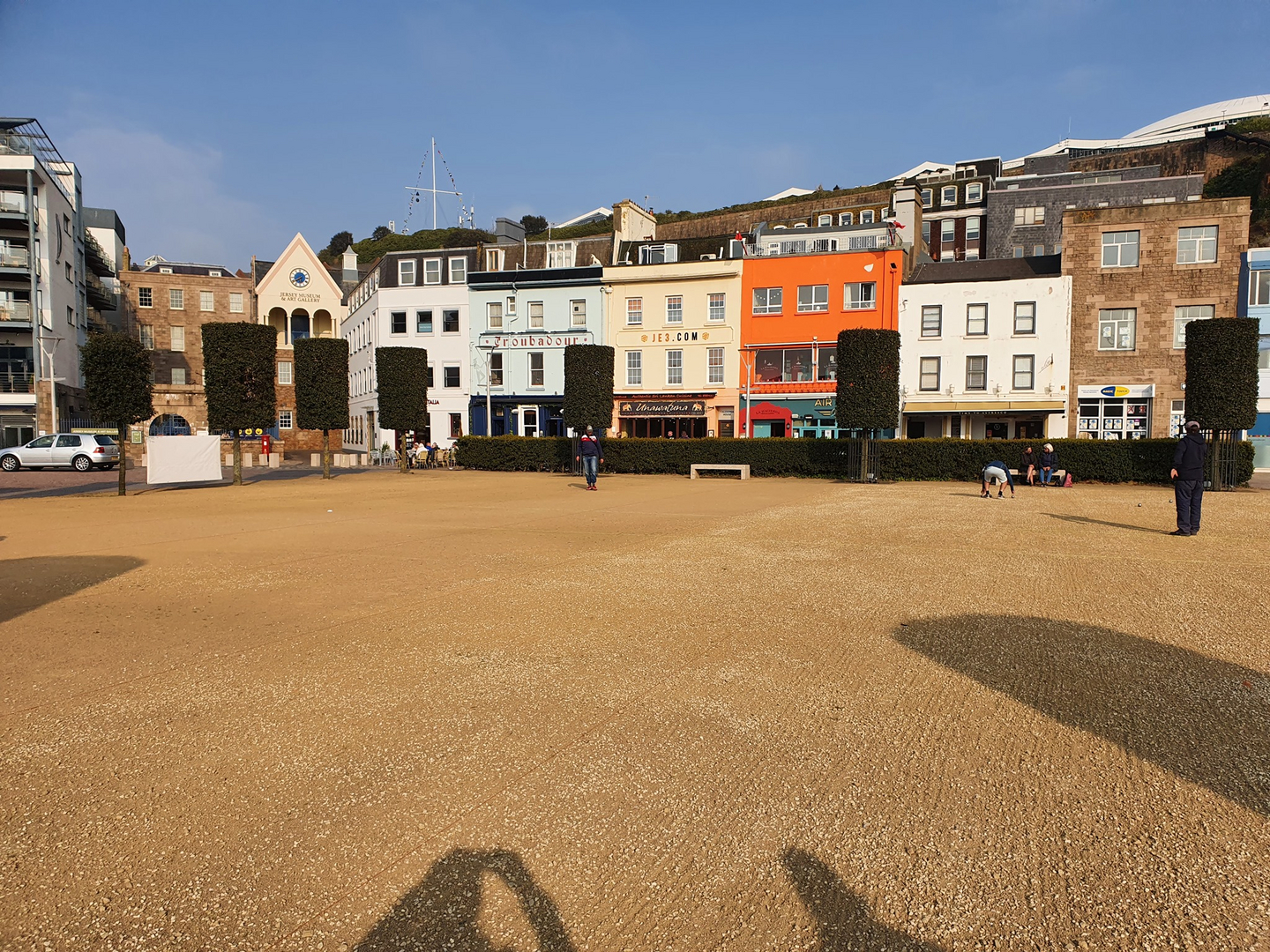 We are pleased to announce we will again be holding our International Open over Friday 26th to Sunday 28th July.  See separate Entry form for International Open.Entry Fee’s are £10.00pp for None Members for our Island Open Competitions.Singles Open    _______________________________Doubles Open Player 1     _______________________Doubles Open Player 2     _______________________Charity Triples Open Player 1     _______________________Charity Triples Open Player 2     _______________________Charity Triples Open Player 2     _______________________Contact No. _____________  Email ____________________